INSTITUCIÓN  EDUCATIVA LA SALLE DE CAMPOAMOR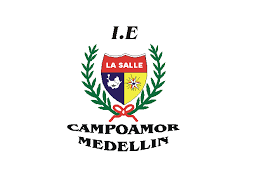 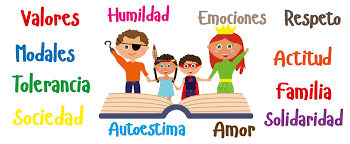 GUIA PARA GRADO 11A-B-CREPOSICIÓN  EDUCACIÓN RELIGIOSA Y MORAL   2022 DOCENTE                                               ALBA ROCIO GIRALDOGRADO:                                                   11ABC PERIODO:                                               4 AREA:                                                     RELIGIÓN                                                                                                          TEMATICA:                                           Principios básicos de la biblia en la  Familia, célula fundamental de la sociedad TRANSVERSALIDAD:                          Tecnología, matemáticas, lenguaje, artística, ética y valores    TIEMPO: 15 DIAS                                 viernes 21 de octubre 2022 INDICADORES DE LOGRO                 Identificación de los valores bíblicos  en la familia COMPETENCIAS                                 Argumentativa, propositiva e indagativa                          ACCIONES EVALUATIVAS                Se evaluara y socializará el taller                                                                La actitud  y presentación en el  trabajo BIBLIOGRAFIA                                  Esta guía y google,    https://www.youtube.com/watch?v=0gFJxK9B8d8https://www.youtube.com/watch?v=KD8VULTZWWEOBJETIVO: Valorar la familia como proyecto humano y referente social, que contribuye al plan divino de una mejor sociedad.	CONCIENTIZACIÓN: La familia es el árbol más importante en la vida del ser humanoLA BIBLIA EN  LA FAMILIA Y LA SOCIEDADLa familia es la célula principal de la sociedad, es donde se aprenden los valores y la práctica de éstos, constituye la base para el desarrollo y progreso de la sociedad. Es, quizá, el único espacio donde nos sentimos confiados, plenos; es el refugio donde nos aceptan y festejan por los que somos, sin importar la condición económica, cultural, intelectual, religión a profesar o preferencia sexual. La familia nos cobija, apoya, nos ama y respeta.Años atrás, se entendía por familia a aquella integrada por la madre, el padre y los hijos, un concepto clásico llamado familia nuclear. En la actualidad, el término ha ido modificando, ahora el concepto no sólo se centra en los lazos consanguíneos, nuestra familia puede ser el grupo de personas con el que nos sentimos protegidos, amados y felices.TIPOS DE FAMILIAFamilia Extendida: Formada por parientes cuyas relaciones no son únicamente entre padres e hijos. Una familia extendida puede incluir abuelos, tíos, primos y otros consanguíneos o afines.Familia Monoparental: Formada por uno sólo de los padres (la mayoría de las veces la madre) y sus hijos. Puede tener diversos orígenes: padres separados o divorciados donde los hijos quedan viviendo con uno de los padres, por un embarazo precoz donde se constituye la familia de madre soltera y por último el fallecimiento de uno de los cónyuges.Familia Ensamblada: Está formada por agregados de dos o más familias (ejemplo: madre sola con hijos se junta con padre viudo con hijos). En este tipo también se incluyen aquellas familias conformadas solamente por hermanos, o por amigos, donde el sentido de la palabra “familia” no tiene que ver con parentesco de consanguinidad, sino sobre todo con sentimientos, convivencia y solidaridad, quienes viven juntos en el mismo espacio. Familia de Hecho: Este tipo de familia tiene lugar cuando la pareja convive sin ningún enlace legal.Familia de Hecho: Este tipo de familia tiene lugar cuando la pareja convive sin ningún enlace legal.FAMILIA Y SOCIEDADTener una familia es cimentar una buena educación, formación y valores. Aquí se construye la formación de la personalidad de cada uno de sus miembros; es el pilar sobre el cual se fundamenta el desarrollo psicológico, social y físico del ser humano; es aquí donde se nos enseñan las responsabilidades y obligaciones; es donde actuamos con la mejor visión de nosotros mismos. Si todos los individuos creciéramos dentro de un seno familiar, la sociedad se enfrentaría a menos problemáticas: Tendríamos el sentido de responsabilidad bien definido, habría menos violencia (dentro y fuera del hogar) y más respeto tanto por la naturaleza como por el entorno social.Sin embargo, no todos tenemos la dicha de crecer dentro de una familia amorosa, estable y unida; muchos individuos prefieren separarse de sus familias porque en ella no encuentran amor, respeto o apoyo y es ahí cuando deciden salir a buscar refugio en otras distracciones donde ponen en riesgo su integridad física, mental y emocional.Si el núcleo de la célula está dañado, la sociedad adolece de estas fracturas y las refleja en sus relaciones y entornos; surgen acciones de violencia, desapegos, inconformidades. Por ello la tarea como sociedad es luchar por proteger a la familia, y promover un ambiente de respeto, valores, educación y amor a nuestros hijos; una familia que esté unida en todas las situaciones de la vida.CUENTO: La familia se va a Marte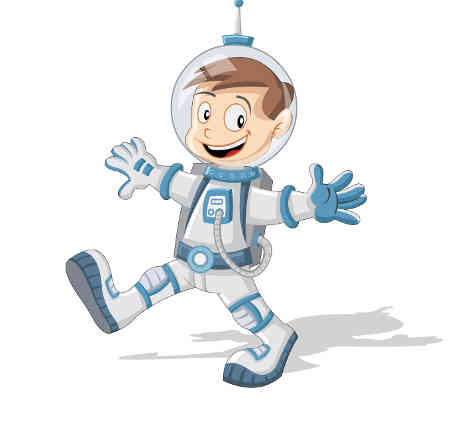 Era el año 2.523. La familia Martínez partió para Marte con otras siete familias más. Recordaban los años en los que sus bisabuelos iban a Disneyland a París o a Orlando a pasar unos días. Los tiempos cambian pero la familia sigue siendo muy importante porque en ella nos educamos y nos cuidamos.Antes iban en avión. Ahora se meten todos en una especie de caja y se transportan, en una hora están en Marte. Le llaman el planeta rojo y hay unos paisajes preciosos. Allí llegaron algunas personas y decían que se ve el planeta Tierra de color azul. Los marcianos todavía no han aparecido, pero seguro que en algún otro sitio de este universo tan bonito que tenemos hay vida. Habían pensado ir a la luna, pero al final se decidieron por el planeta rojo.Cuando llevaban allí una semana les dijeron que no podían volver porque la cápsula espacial se había estropeado. Desde la tierra no podían llegar otras naves espaciales porque habían perdido la conexión y la órbita con Marte.Los niños lloraban, no volverían a ver a sus amigos del colegio, ni su casa, ni a sus abuelos. Se acabaría la comida y el agua.Los padres les consolaban diciendo que no podían lamentarse y no hacer nada.Hay que esforzarse.Hicieron unos invernaderos para cultivar verduras con las semillas que tenían. Con oxígeno e hidrógeno hicieron agua. Aprendieron que el agua tiene oxígeno e hidrógeno.Insistieron e intentaron una y otra vez hasta que pudieron comunicarse con la Tierra.Todas las noches las familias se reunían para explicar lo que habían hecho y organizar lo que debían hacer al día siguiente. Todos se ayudaban y consolaban a los que necesitaban ánimo.Después de varios meses de insistir e intentar comunicarse con la Tierra, oyeron una voz y después una imagen que decía:– Os escuchamos, aquí España. Vamos a ir por vosotros.Todos aplaudieron al oír estas palabras, pronto estarían de vuelta.Cuando llegaron a casa, no volvieron a quejarse de la comida. No necesitaban juguetes caros para divertirse, aprendieron lo importante que es la familia. Entendieron lo necesario que es compartir con los tuyos el tiempo.Se dieron cuenta que con constancia y con esfuerzo se consigue todo lo que te propongas.CUESTIONARIO 1PREGUNTAS ABIERTASQué otro nombre le darías al cuento y porque?Como relacionas el cuento con tu familiaDe que planeta habla la lecturaCuales o cual  países se nombran en el cuentoDiga dos conclusiones  del cuentoSacar cuadro sinóptico de la familia y la sociedadHacer un léxico de 10 palabras